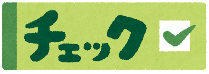 次の問題に答えましょう。　①　次の比をにしましょう。　　　㋐　７２：１２　　　　　　　　㋑　１．５：２．５　　　　　　 ㋒  　　　　（　　　：　　　）　　　　　　（　　　：　　　）　　　　   （　　　：　　　）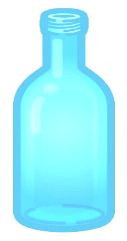 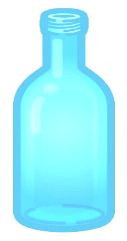 ②　AとBのびんに、水を入れたいと思います。	　　AとBの水の量の比を、２：５になるようにします。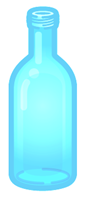 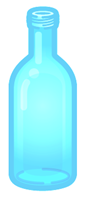 　　Aを150ｍLにすると、Bは何ｍLにすればよいか答えましょう。　　　　　　　　　　　　　　　　　（　　　　　　　　）ｍL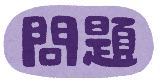 あすかさんの家の近くにある高校では、原液を水でうすめて飲む飲料をつくっています。今日は、その会があり、あすかさんも参加しています。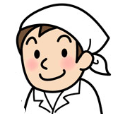 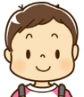 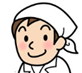 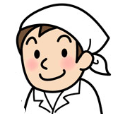 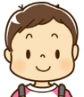 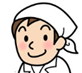 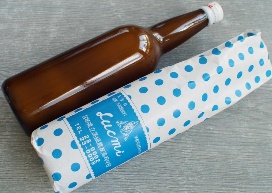 （１）（　　　　）にあてはまる数を求めましょう。求める計算も答えましょう。　　（計算）　　答え　　　　　　ｍＬ　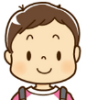 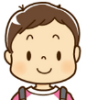 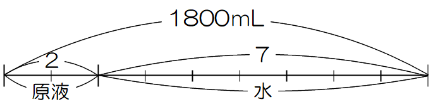 あすかさんは、原液：水での求め方のほかに、原液：全体（飲料）で求める方法もあると考えました。また、授業で学習した比の値を使って求めたいと考えています。比の値を使い、原液：全体（飲料）での求め方を言葉や数、式で説明しましょう。６年６ 比とその利用 　　　組　　　番名前（　　　　　　　　　　　　　）